75th   Annual Conference   of Indian Radiological & Imaging Association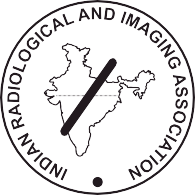 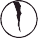 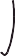 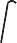 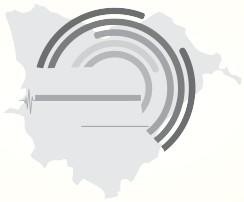 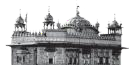 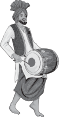 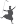 2-5 February 2023  Guru Nanak Dev University, AmritsarPlease fill in BLOCK LETTERSIRIA Member / Non IRIA Member / Student Member / Accompanying Member / Trade Member / SAARC Delegate /Overseas Delegate	IRIA Membership No.Name: 1.	2.	3.I am enclosing herewith Cash / Demand Draft / At Par Cheque No.	Dated:for Rs. / USD	(Rs. / USD	Only)Drawn on bank	in favor of "75th Annual Conference of IRIA" payable at LudhianaSECRETARIATAdvance Diagnostics, 43 Tagore Nagar, Opp Boys Hostel Ludhiana, Punjab 141001Email: support@iria.comSignature of the DelegateFor Office Use OnlyReceipt No.	DELEGATE KIT MAY NOT BE AVAILABLE FOR SPOT REGISTRATIONMode of PaymentBank of IndiaA/C No.: 653610110004423 IFSC Code: BKID0006536Shaheed Udham Singh Nagar Branch Punjab: 141001DD in favor of "75th   Annual Conference of IRIA" payable at LudhianaOnline Payment can be done at www.iria2023.comIn Please note below:All faculty members must compulsorily register before September 30, 2022.Children below 5 years of age are complimentary.All Emeritus members and Past presidents of IRIA are exempted from Registration and will be complimentary.Accompanying Person of Emeritus members to pay the normal contribution as per list.Registration of delegates includes: Delegate Kit, admission to the scientific sessions, trade exhibition, inaugural function, lunches/dinners.GST will be Charged ExtraStudent members must furnish documentary evidence (Head of the Department) along with the registration form.The registration form may be downloaded from the website www.iria2023.com and mailed (duly completed) along with the payment to the Conference Secretariat.Registration and payment to be done online throughtheconferencewebsitewww.iria2023.com.The Secretariat does not accept liability for forms lost in transit.This member contribution is for corpus fund of the conference.Cancellation & RefundsCancellation is permitted until Nov 30, 2022 against a written request and a 25% of the registration would be deducted. No request for cancellation post Dec 1, 2022 will be entertained.Signature of the Delegate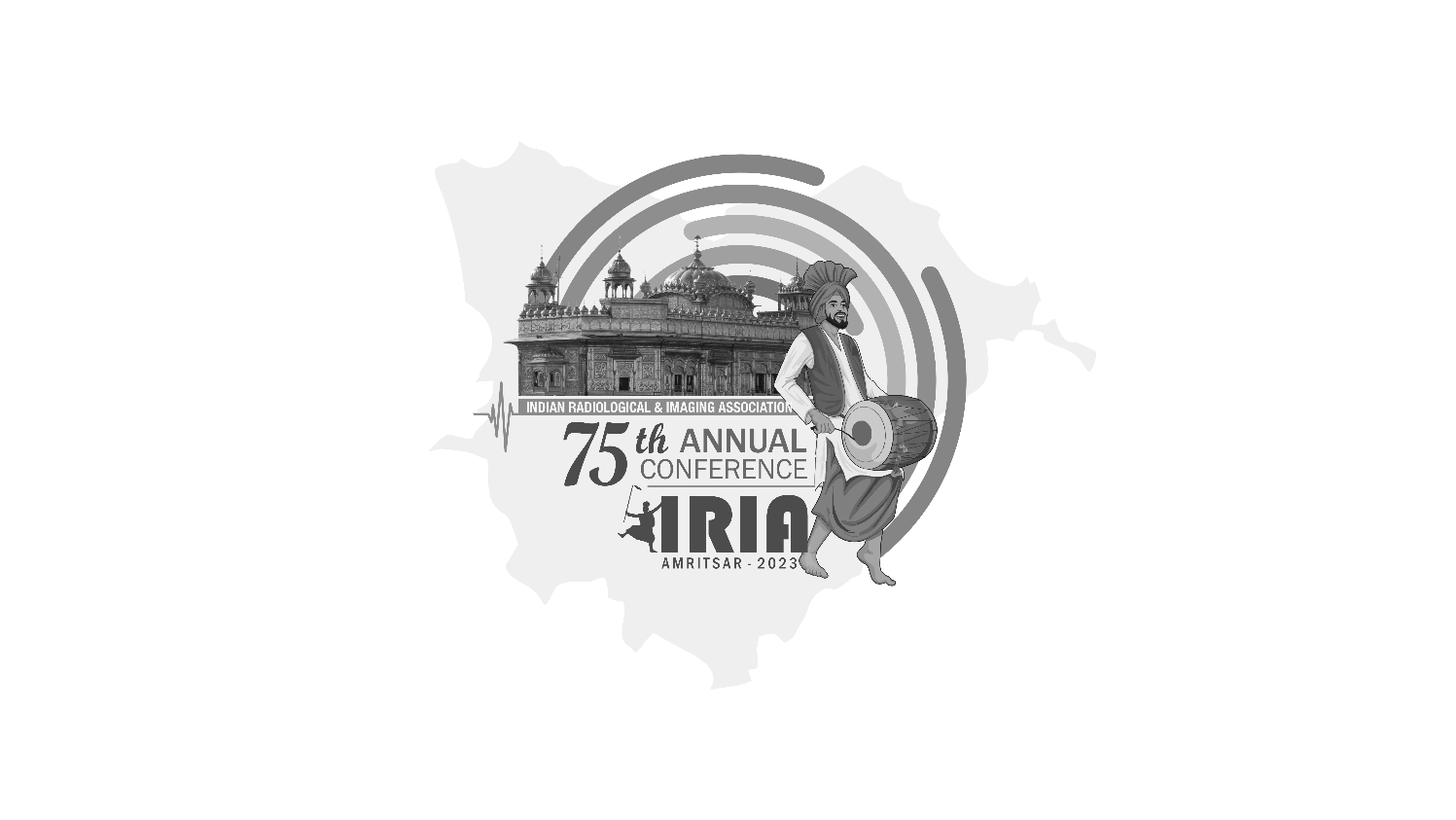 Secretariat AddressAdvance Diagnostics, 43 Tagore Nagar, Opposite Boys Hostel, Ludhiana, Punjab 141001 Email: support@iria.comDr. / Mr. / Ms.Age:First NameSex:	M Middle NameF 	Designation:Last NameInstitution:Medical Council Reg. No.:Mailing Address:City:State:Country:Pin code:Tel. City Code:Res.:Clinic / Hosp.:Mobile:E-mail:1. IRIA Member:2. Non IRIA Member:3. Student Member:4. Accompanying Member:5. Trade Member:7. SAARC Delegate:8. Overseas DelegateTOTAL: